Fotografías de algunos de los dibujos realizados por el alumnado sobre la actividad: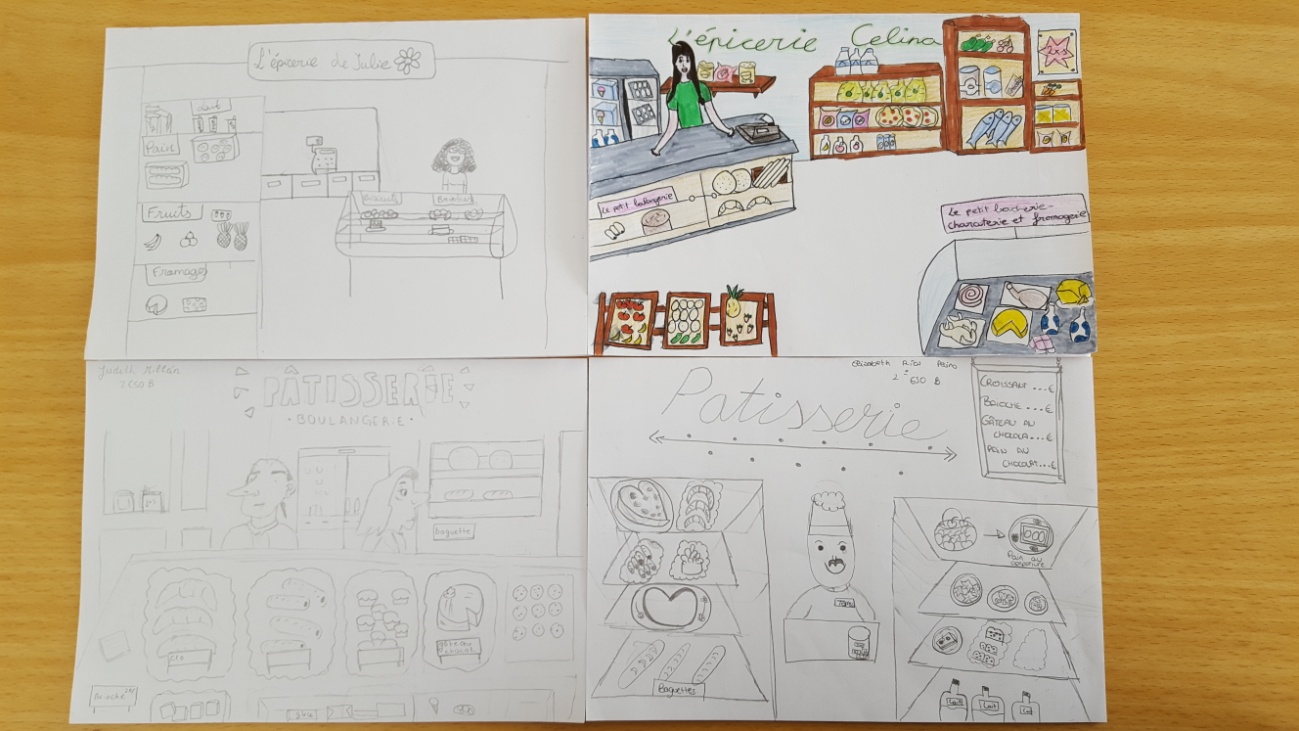 Profesora: Esther DomínguezAsignatura: FrancésCentro: IES Andrés Pérez SerranoCurso: 2º ESOTítulo de la actividad: “Mon commerce”Objetivos didácticos: saber desenvolverse en una tienda de alimentación; precisar la cantidad; utilizar el condicional (Je voudrais…); empleo del COD con el imperativo en forma afirmativa y negativa.Actividades: a través de la realización de un dibujo sobre los comercios, el alumnado ha podido hablar sobre los alimentos, la cantidad, las compras, etc.Logros: con esta actividad, el alumnado ha trabajo la expresión oral y escrita, así como la oralidad, el tono de voz, la vocalización, escenificación... Tratando de que pierdan el miedo a hablar en público, algo que muchas veces no se trabaja lo suficiente en el aula.